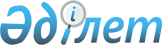 О внесении изменений в решение Астраханского районного маслихата от 21 декабря 2018 года № 6С-47-2 "О районном бюджете на 2019-2021 годы"Решение Астраханского районного маслихата Акмолинской области от 25 июня 2019 года № 6С-53-2. Зарегистрировано Департаментом юстиции Акмолинской области 1 июля 2019 года № 7259
      Примечание РЦПИ.

      В тексте документа сохранена пунктуация и орфография оригинала.
      В соответствии с пунктом 4 статьи 106 Бюджетного кодекса Республики Казахстан от 4 декабря 2008 года, подпунктом 1) пункта 1 статьи 6 Закона Республики Казахстан от 23 января 2001 года "О местном государственном управлении и самоуправлении в Республике Казахстан", Астраханский районный маслихат РЕШИЛ:
      1. Внести в решение Астраханского районного маслихата "О районном бюджете на 2019-2021 годы" от 21 декабря 2018 года № 6С-47-2 (зарегистрированно в Реестре государственной регистрации нормативных правовых актов № 7031, опубликовано 15 января 2019 года в Эталонном контрольном банке нормативных правовых актов Республики Казахстан в электронном виде) следующие изменения:
      пункт 1 изложить в новой редакции:
      "1. Утвердить районный бюджет на 2019 – 2021 годы, согласно приложениям 1, 2 и 3 соответственно, в том числе на 2019 год в следующих объемах:
      1) доходы – 5007429,1 тысяч тенге, в том числе:
      налоговые поступления – 585792,0 тысяч тенге;
      неналоговые поступления – 10654,0 тысяч тенге;
      поступления от продажи основного капитала – 9900,0 тысяч тенге;
      поступления трансфертов – 4401083,1 тысяч тенге;
      2) затраты – 5081346,7 тысяч тенге;
      3) чистое бюджетное кредитование – 25980,0 тысяч тенге, в том числе:
      бюджетные кредиты – 45450,0 тысяч тенге;
      погашение бюджетных кредитов – 19470,0 тысяч тенге;
      4) сальдо по операциям с финансовыми активами – 7000,0 тысяч тенге:
      приобретение финансовых активов – 7000,0 тысяч тенге;
      поступления от продажи финансовых активов государства – 0,0 тысяч тенге;
      5) дефицит (профицит) бюджета – -106897,6 тысяч тенге;
      6) финансирование дефицита (использование профицита) бюджета – 106897,6 тысяч тенге.";
      пункт 8 исключить;
      приложения 1, 4, 5, 6 к указанному решению изложить в новой редакции, согласно приложениям 1, 2, 3, 4 к настоящему решению.
      2. Настоящее решение вступает в силу со дня государственной регистрации в Департаменте юстиции Акмолинской области и вводится в действие с 1 января 2019 года.
      "СОГЛАСОВАНО" Районный бюджет на 2019 год Целевые трансферты и бюджетные кредиты из республиканского бюджета на 2019 год Целевые трансферты из областного бюджета на 2019 год Бюджетные программы села, сельских округов на 2019 год
					© 2012. РГП на ПХВ «Институт законодательства и правовой информации Республики Казахстан» Министерства юстиции Республики Казахстан
				
      Председатель сессии
Астраханского районного
маслихата

И.Шеин

      Секретарь Астраханского
районного маслихата

М.Қожахмет

      Акимат Астраханского района
Приложение 1
к решению Астраханского
районного маслихата
от 25 июня 2019 года
№ 6С-53-2Приложение 1
к решению Астраханского
районного маслихата от 21 декабря2018 года № 6С-47-2
Категория
Категория
Категория
Категория
Сумма, тысяч тенге
Класс
Класс
Класс
Сумма, тысяч тенге
Подкласс
Подкласс
Сумма, тысяч тенге
Наименование
Сумма, тысяч тенге
I. ДОХОДЫ
5007429,1
1
Налоговые поступления
585792,0
01
Подоходный налог
13983,0
2
Индивидуальный подоходный налог
13983,0
03
Социальный налог
271783,0
1
Социальный налог
271783,0
04
Налоги на собственность
241146,0
1
Налоги на имущество
212996,0
3
Земельный налог
3484,0
4
Налог на транспортные средства
18584,0
5
Единый земельный налог
6082,0
05
Внутренние налоги на товары, работы и услуги
54200,0
2
Акцизы
4155,0
3
Поступления за использование природных и других ресурсов
40150,0
4
Сборы за ведение предпринимательской и профессиональной деятельности
9895,0
08
Обязательные платежи, взимаемые за совершение юридически значимых действий и (или) выдачу документов уполномоченными на то государственными органами или должностными лицами
4680,0
1
Государственная пошлина
4680,0
2
Неналоговые поступления
10654,0
01
Доходы от государственной собственности
7154,0
5
Доходы от аренды имущества, находящегося в государственной собственности
3928,0
7
Вознаграждения по кредитам, выданным из государственного бюджета
26,0
9
Прочие доходы от государственной собственности
3200,0
06
Прочие неналоговые поступления
3500,0
1
Прочие неналоговые поступления
3500,0
3
Поступления от продажи основного капитала
9900,0
01
Продажа государственного имущества, закрепленного за государственными учреждениями
6400,0
1
Продажа государственного имущества, закрепленного за государственными учреждениями
6400,0
03
Продажа земли и нематериальных активов
3500,0
1
Продажа земли
3500,0
4
Поступления трансфертов
4401083,1
02
Трансферты из вышестоящих органов государственного управления
4401083,1
2
Трансферты из областного бюджета
4401083,1
Функциональная группа
Функциональная группа
Функциональная группа
Функциональная группа
Сумма, тысяч тенге
Администратор бюджетных программ
Администратор бюджетных программ
Администратор бюджетных программ
Сумма, тысяч тенге
Программа
Программа
Сумма, тысяч тенге
Наименование
Сумма, тысяч тенге
II. ЗАТРАТЫ
5081346,7
01
Государственные услуги общего характера
285068,3
112
Аппарат маслихата района (города областного значения)
18210,2
001
Услуги по обеспечению деятельности маслихата района (города областного значения)
18210,2
122
Аппарат акима района (города областного значения)
95175,5
001
Услуги по обеспечению деятельности акима района (города областного значения)
94890,5
003
Капитальные расходы государственного органа
285,0
123
Аппарат акима района в городе, города районного значения, поселка, села, сельского округа
114550,7
001
Услуги по обеспечению деятельности акима района в городе, города районного значения, поселка, села, сельского округа
114550,7
458
Отдел жилищно-коммунального хозяйства, пассажирского транспорта и автомобильных дорог района (города областного значения)
11601,0
001
Услуги по реализации государственной политики на местном уровне в области жилищно-коммунального хозяйства, пассажирского транспорта и автомобильных дорог
11401,0
013
Капитальные расходы государственного органа
200,0
459
Отдел экономики и финансов района (города областного значения)
25830,5
001
Услуги по реализации государственной политики в области формирования и развития экономической политики, государственного планирования, исполнения бюджета и управления коммунальной собственностью района (города областного значения)
22297,0
003
Проведение оценки имущества в целях налогообложения
841,9
010
Приватизация, управление коммунальным имуществом, постприватизационная деятельность и регулирование споров, связанных с этим
191,6
015
Капитальные расходы государственного органа
1600,0
113
Целевые текущие трансферты из местных бюджетов
900,0
489
Отдел государственных активов и закупок района (города областного значения)
9573,0
001
Услуги по реализации государственной политики в области управления государственных активов и закупок на местном уровне
8073,0
005
Приватизация, управление коммунальным имуществом, постприватизационная деятельность и регулирование споров, связанных с этим
1500,0
494
Отдел предпринимательства и промышленности района (города областного значения)
10127,4
001
Услуги по реализации государственной политики на местном уровне в области развития предпринимательства и промышленности
10127,4
02
Оборона
12677,0
122
Аппарат акима района (города областного значения)
12677,0
005
Мероприятия в рамках исполнения всеобщей воинской обязанности
3458,0
006
Предупреждение и ликвидация чрезвычайных ситуаций масштаба района (города областного значения)
5919,0
007
Мероприятия по профилактике и тушению степных пожаров районного (городского) масштаба, а также пожаров в населенных пунктах, в которых не созданы органы государственной противопожарной службы
3300,0
03
Общественный порядок, безопасность, правовая, судебная, уголовно-исполнительная деятельность
3000,0
458
Отдел жилищно-коммунального хозяйства, пассажирского транспорта и автомобильных дорог района (города областного значения)
3000,0
021
Обеспечение безопасности дорожного движения в населенных пунктах
3000,0
04
Образование
2631567,9
464
Отдел образования района (города областного значения)
2573899,7
001
Услуги по реализации государственной политики на местном уровне в области образования
16976,1
003
Общеобразовательное обучение 
1964338,7
005
Приобретение и доставка учебников, учебно-методических комплексов для государственных учреждений образования района (города областного значения)
51669,9
006
Дополнительное образование для детей
33327,6
009
Обеспечение деятельности организаций дошкольного воспитания и обучения
130860,8
015
Ежемесячные выплаты денежных средств опекунам (попечителям) на содержание ребенка-сироты (детей-сирот), и ребенка (детей), оставшегося без попечения родителей
15992,0
040
Реализация государственного образовательного заказа в дошкольных организациях образования
187641,4
067
Капитальные расходы подведомственных государственных учреждений и организаций
173093,2
465
Отдел физической культуры и спорта района (города областного значения)
57668,2
017
Дополнительное образование для детей и юношества по спорту
57668,2
06
Социальная помощь и социальное обеспечение
313155,1
123
Аппарат акима района в городе, города районного значения, поселка, села, сельского округа
12793,3
003
Оказание социальной помощи нуждающимся гражданам на дому
12793,3
451
Отдел занятости и социальных программ района (города областного значения) 
299171,8
001
Услуги по реализации государственной политики на местном уровне в области обеспечения занятости и реализации социальных программ для населения
22478,0
002
Программа занятости
77167,5
005
Государственная адресная социальная помощь
125486,0
006
Оказание жилищной помощи
3000,0
007
Социальная помощь отдельным категориям нуждающихся граждан по решениям местных представительных органов
21423,1
010
Материальное обеспечение детей-инвалидов, воспитывающихся и обучающихся на дому
135,0
011
Оплата услуг по зачислению, выплате и доставке пособий и других социальных выплат
318,0
014
Оказание социальной помощи нуждающимся гражданам на дому
1506,7
017
Обеспечение нуждающихся инвалидов обязательными гигиеническими средствами и предоставление услуг специалистами жестового языка, индивидуальными помощниками в соответствии с индивидуальной программой реабилитации инвалида
11926,0
023
Обеспечение деятельности центров занятости населения
27166,5
050
Обеспечение прав и улучшение качества жизни инвалидов в Республике Казахстан
6281,0
054
Размещение государственного социального заказа в неправительственных организациях
2284,0
464
Отдел образования района (города областного значения)
1190,0
030
Содержание ребенка (детей), переданного патронатным воспитателям
1190,0
07
Жилищно-коммунальное хозяйство
932395,0
458
Отдел жилищно-коммунального хозяйства, пассажирского транспорта и автомобильных дорог района (города областного значения) 
7467,0
012
Функционирование системы водоснабжения и водоотведения
467,0
026
Организация эксплуатации тепловых сетей, находящихся в коммунальной собственности районов (городов областного значения)
7000,0
472
Отдел строительства, архитектуры и градостроительства района (города областного значения)
924928,0
003
Проектирование и (или) строительство, реконструкция жилья коммунального жилищного фонда
5020,0
004
Проектирование, развитие и (или) обустройство инженерно-коммуникационной инфраструктуры
14103,0
058
Развитие системы водоснабжения и водоотведения в сельских населенных пунктах
905805,0
08
Культура, спорт, туризм и информационное пространство 
261381,5
455
Отдел культуры и развития языков района (города областного значения)
160035,8
001
Услуги по реализации государственной политики на местном уровне в области развития языков и культуры
6710,0
003
Поддержка культурно-досуговой работы 
68426,6
006
Функционирование районных (городских) библиотек
27915,3
007
Развитие государственного языка и других языков народа Казахстана
7641,9
032
Капитальные расходы подведомственных государственных учреждений и организаций
49342,0
456
Отдел внутренней политики района (города областного значения)
32887,3
001
Услуги по реализации государственной политики на местном уровне в области информации, укрепления государственности и формирования социального оптимизма граждан
12011,2
002
Услуги по проведению государственной информационной политики
6886,0
003
Реализация мероприятий в сфере молодежной политики
13990,1
465
Отдел физической культуры и спорта района (города областного значения)
18360,0
001
Услуги по реализации государственной политики на местном уровне в сфере физической культуры и спорта
8162,0
006
Проведение спортивных соревнований на районном (города областного значения) уровне
2128,0
007
Подготовка и участие членов сборных команд района (города областного значения) по различным видам спорта на областных спортивных соревнованиях
4738,0
032
Капитальные расходы подведомственных государственных учреждений и организаций
3332,0
472
Отдел строительства, архитектуры и градостроительства района (города областного значения)
50098,4
008
Развитие объектов спорта
50098,4
10
Сельское, водное, лесное, рыбное хозяйство, особо охраняемые природные территории, охрана окружающей среды и животного мира, земельные отношения
112111,6
459
Отдел экономики и финансов района (города областного значения)
8810,0
099
Реализация мер по оказанию социальной поддержки специалистов 
8810,0
462
Отдел сельского хозяйства района (города областного значения)
15597,7
001
Услуги по реализации государственной политики на местном уровне в сфере сельского хозяйства
15597,7
463
Отдел земельных отношений района (города областного значения)
15123,1
001
Услуги по реализации государственной политики в области регулирования земельных отношений на территории района (города областного значения)
13623,1
006
Землеустройство, проводимое при установлении границ районов, городов областного значения, районного значения, сельских округов, поселков, сел
1500,0
473
Отдел ветеринарии района (города областного значения)
72580,8
001
Услуги по реализации государственной политики на местном уровне в сфере ветеринарии
15398,8
010
Проведение мероприятий по идентификации сельскохозяйственных животных
104,0
011
Проведение противоэпизоотических мероприятий
54678,0
047
Возмещение владельцам стоимости обезвреженных (обеззараженных) и переработанных без изъятия животных, продукции и сырья животного происхождения, представляющих опасность для здоровья животных и человека
2400,0
11
Промышленность, архитектурная, градостроительная и строительная деятельность
12363,7
472
Отдел строительства, архитектуры и градостроительства района (города областного значения)
12363,7
001
Услуги по реализации государственной политики в области строительства, архитектуры и градостроительства на местном уровне
12363,7
12
Транспорт и коммуникации 
80248,5
123
Аппарат акима района в городе, города районного значения, поселка, села, сельского округа
1794,0
013
Обеспечение функционирования автомобильных дорог в городах районного значения, поселках, селах, сельских округах
1794,0
458
Отдел жилищно-коммунального хозяйства, пассажирского транспорта и автомобильных дорог района (города областного значения)
78454,5
023
Обеспечение функционирования автомобильных дорог 
78454,5
13
Прочие
269285,8
455
Отдел культуры и развития языков района (города областного значения)
29432,0
052
Реализация мероприятий по социальной и инженерной инфраструктуре в сельских населенных пунктах в рамках проекта "Ауыл – Ел бесігі"
29432,0
458
Отдел жилищно-коммунального хозяйства, пассажирского транспорта и автомобильных дорог района (города областного значения)
100735,0
062
Реализация мероприятий по социальной и инженерной инфраструктуре в сельских населенных пунктах в рамках проекта "Ауыл – Ел бесігі"
100735,0
459
Отдел экономики и финансов района (города областного значения)
10340,8
026
Целевые текущие трансферты бюджетам города районного значения, села, поселка, сельского округа на повышение заработной платы отдельных категорий гражданских служащих, работников организаций, содержащихся за счет средств государственного бюджета, работников казенных предприятий 
6358,8
066
Целевые текущие трансферты бюджетам города районного значения, села, поселка, сельского округа на повышение заработной платы отдельных категорий административных государственных служащих
3982,0
464
Отдел образования района (города областного значения)
128778,0
077
Реализация мероприятий по социальной и инженерной инфраструктуре в сельских населенных пунктах в рамках проекта "Ауыл – Ел бесігі"
128778,0
14
Обслуживание долга
26,0
459
Отдел экономики и финансов района (города областного значения)
26,0
021
Обслуживание долга местных исполнительных органов по выплате вознаграждений и иных платежей по займам из областного бюджета
26,0
15
Трансферты
168066,3
459
Отдел экономики и финансов района (города областного значения)
168066,3
006
Возврат неиспользованных (недоиспользованных) целевых трансфертов
345,3
024
Целевые текущие трансферты из нижестоящего бюджета на компенсацию потерь вышестоящего бюджета в связи с изменением законодательства
111417,0
038
Субвенции
25734,0
051
 Трансферты органам местного самоуправления 
30570,0
III.Чистое бюджетное кредитование
25980,0
Бюджетные кредиты
45450,0
10
Сельское, водное, лесное, рыбное хозяйство, особо охраняемые природные территории, охрана окружающей среды и животного мира, земельные отношения
45450,0
459
Отдел экономики и финансов района (города областного значения)
45450,0
018
Бюджетные кредиты для реализации мер социальной поддержки специалистов 
45450,0
Погашение бюджетных кредитов
19470,0
5
Погашение бюджетных кредитов
19470,0
1
Погашение бюджетных кредитов
19470,0
1
Погашение бюджетных кредитов, выданных из государственного бюджета
19470,0
IV. Сальдо по операциям с финансовыми активами
7000,0
Приобретение финансовых активов
7000,0
13
Прочие
7000,0
458
Отдел жилищно-коммунального хозяйства, пассажирского транспорта и автомобильных дорог района (города областного значения)
7000,0
065
Формирование или увеличение уставного капитала юридических лиц
7000,0
Поступления от продажи финансовых активов государства
0,0
6
Поступления от продажи финансовых активов государства
0,0
1
Поступления от продажи финансовых активов государства
0,0
1
Поступления от продажи финансовых активов внутри страны
0,0
V. Дефицит (профицит) бюджета
-106897,6
VI. Финансирование дефицита (использование профицита) бюджета
106897,6Приложение 2
к решению Астраханского
районного маслихата
от 25 июня 2019 года
№ 6С-53-2Приложение 4
к решению Астраханского
районного маслихата
от 21 декабря 2018 года
№ 6С-47-2
Наименование
Сумма, тысяч тенге
ВСЕГО
2050049,8
Целевые текущие трансферты
1198014,8
в том числе
На повышение заработной платы отдельных категорий гражданских служащих, работников организаций, содержащихся за счет средств государственного бюджета, работников казенных предприятий 
364490,3
На повышение заработной платы отдельных категорий административных государственных служащих
28615,0
Отдел занятости и социальных программ района (города областного значения) 
178434,5
На развитие рынка труда, в том числе:
на частичное субсидирование заработной платы и молодежную практику
19674,5
на предоставление государственных грантов на реализацию новых бизнес-идей, в том числе молодежь категории NEET, члены малообеспеченных многодетных семей, малообеспеченные трудоспособные инвалиды
19190,0
На размещение государственного социального заказа в неправительственных организациях 
2284,0
На увеличение норм обеспечения инвалидов обязательными гигиеническими средствами
3973,0
На расширение Перечня технических вспомогательных (компенсаторных) средств
2308,0
На внедрение консультантов по социальной работе и ассистентов в центрах занятости населения
9397,0
На выплату государственной адресной социальной помощи
121608,0
Отдел образования района (города областного значения)
496308,0
На увеличение оплаты труда учителей и педагогов-психологов организаций начального, основного и общего среднего образования, в том числе
на доплату учителям, прошедшим стажировку по языковым курсам
1584,0
на доплату учителям за замещение на период обучения основного сотрудника
1620,0
на доплату учителям организаций образования, реализующих учебные программы начального, основного и общего среднего образования по обновленному содержанию образования
196286,0
на доплату за квалификацию педагогического мастерства учителям, прошедшим национальный квалификационный тест и реализующим образовательные программы начального, основного и общего среднего образования
10311,0
На капитальный ремонт здания государственного учреждения "Есильская средняя школа" село Зеленое
157729,0
На реализацию мероприятий по социальной и инженерной инфраструктуре в сельских населенных пунктах в рамках проекта "Ауыл – Ел бесігі": текущий ремонт средней школы № 1 в селе Астраханка
128778,0
Отдел культуры и развития языков района (города областного значения)
29432,0
На реализацию мероприятий по социальной и инженерной инфраструктуре в сельских населенных пунктах в рамках проекта "Ауыл – Ел бесігі": текущий ремонт Астраханского районного Дома культуры
29432,0
Отдел жилищно-коммунального хозяйства, пассажирского транспорта и автомобильных дорог района (города областного значения)
100735,0
На реализацию мероприятий по социальной и инженерной инфраструктуре в сельских населенных пунктах в рамках проекта "Ауыл – Ел бесігі": средний ремонт улично-дорожной сети села Астраханка
80935,0
На реализацию мероприятий по социальной и инженерной инфраструктуре в сельских населенных пунктах в рамках проекта "Ауыл – Ел бесігі": текущий ремонт тротуаров по улицам села Астраханка, протяженностью 2 км
19800,0
Целевые трансферты на развитие
806585,0
в том числе
Отдел строительства, архитектуры и градостроительства района (города областного значения)
806585,0
Реконструкция водопроводных сетей в селе Старый Колутон
276205,0
Реконструкция системы водоснабжения в селе Жана-Турмыс 
300000,0
Реконструкция водопровода в селе Жалтыр (2 очередь)
230380,0
Бюджетные кредиты
45450,0
Отдел экономики и финансов района (города областного значения)
45450,0
Бюджетные кредиты для реализации мер социальной поддержки специалистов
45450,0Приложение 3
к решению Астраханского
районного маслихата
от 25 июня 2019 года
№ 6С-53-2Приложение 5
к решению Астраханского
районного маслихата
от 21 декабря 2018 года
№ 6С-47-2
Наименование
Сумма, тысяч тенге
ВСЕГО
384272,3
Целевые текущие трансферты
238072,3
в том числе
Отдел жилищно-коммунального хозяйства, пассажирского транспорта и автомобильных дорог района (города областного значения) 
60000,0
Текущий ремонт улично-дорожной сети и подъездных дорог Астраханского района
60000,0
Отдел образования района (города областного значения)
50127,2
На открытие IT-классов в школах
5369,0
На обеспечение горячим питанием учащихся школ из малообеспеченных семей
8310,0
На обеспечение школьной формой и канцелярскими товарами учащихся школ из малообеспеченных семей
9595,0
На приобретение и доставку учебников для школ
16239,0
На внедрение Программы "Формирование здоровья и жизненных навыков и превенции суицида среди несовершеннолетних"
1250,0
На оснащение материально-технической базы Есильской средней школы 
9364,2
Отдел занятости и социальных программ района (города областного значения) 
19739,1
На реализацию краткосрочного профессионального обучения
13279,0
На субсидии по возмещению расходов по найму (аренде) жилья для переселенцев и оралманов
600,0
На оказание единовременной социальной помощи многодетным семьям по заявлению при наступлении трудной жизненной ситуации, доход которых не превышает величину прожиточного минимума
1780,1
На выплату единовременной материальной помощи к 30- летию вывода Советских войск из Афганистана
3030,0
На развитие рынка труда, том числе
на трудоустройство через частные агенства занятости
1050,0
Отдел ветеринарии района (города областного значения)
57078,0
На проведение противоэпизоотических мероприятий
54678,0
На возмещение стоимости сельскохозяйственных животных (крупного и мелкого рогатого скота) больных бруцеллезом направляемых на санитарный убой
2400,0
Отдел культуры и развития языков района (города областного значения)
48628,0
Капитальный ремонт Староколутонского сельского клуба 
48628,0
Отдел экономики и финансов района (города областного значения)
2500,0
На внедрение единой информационной площадки учета исполнения бюджета 
2500,0
Целевые трансферты на развитие
146200,0
в том числе
Отдел строительства, архитектуры и градостроительства района (города областного значения)
146200
Строительство физкультурно-оздоровительного комплекса в селе Астраханка
50000
Реконструкция водопроводных сетей в селе Старый Колутон
30600
Реконструкция системы водоснабжения в селе Жана-Турмыс 
40000
Реконструкция водопровода в селе Жалтыр (2 очередь)
25600Приложение 4
к решению Астраханского
районного маслихата
от 25 июня 2019 года
№ 6С-53-2Приложение 6
к решению Астраханского
районного маслихата
от 21 декабря 2018 года
№ 6С-47-2
Администратор бюджетных программ
Администратор бюджетных программ
Администратор бюджетных программ
Сумма, тысяч тенге 
Программа
Программа
Сумма, тысяч тенге 
Наименование
Сумма, тысяч тенге 
Всего
129138,0
Бесбидаикский сельский округ
123
Аппарат акима района в городе, города районного значения, поселка, села, сельского округа
11426,5
001
Услуги по обеспечению деятельности акима района в городе, города районного значения, поселка, села, сельского округа
11426,5
Есильский сельский округ
123
Аппарат акима района в городе, города районного значения, поселка, села, сельского округа
16347,1
001
Услуги по обеспечению деятельности акима района в городе, города районного значения, поселка, села, сельского округа
13879,8
003
Оказание социальной помощи нуждающимся гражданам на дому
2467,3
Жарсуатский сельский округ
123
Аппарат акима района в городе, города районного значения, поселка, села, сельского округа
7070,0
001
Услуги по обеспечению деятельности акима района в городе, города районного значения, поселка, села, сельского округа
7070,0
Колутонский сельский округ
123
Аппарат акима района в городе, города районного значения, поселка, села, сельского округа
13396,8
001
Услуги по обеспечению деятельности акима района в городе, города районного значения, поселка, села, сельского округа
12498,8
003
Оказание социальной помощи нуждающимся гражданам на дому
898,0
Кызылжарский сельский округ
123
Аппарат акима района в городе, города районного значения, поселка, села, сельского округа
12878,7
001
Услуги по обеспечению деятельности акима района в городе, города районного значения, поселка, села, сельского округа
11009,7
003
Оказание социальной помощи нуждающимся гражданам на дому
1869,0
Николаевский сельский округ
123
Аппарат акима района в городе, города районного значения, поселка, села, сельского округа
13568,8
001
Услуги по обеспечению деятельности акима района в городе, города районного значения, поселка, села, сельского округа
11640,0
003
Оказание социальной помощи нуждающимся гражданам на дому
1928,8
Новочеркасский сельский округ
123
Аппарат акима района в городе, города районного значения, поселка, села, сельского округа
12278,7
001
Услуги по обеспечению деятельности акима района в городе, города районного значения, поселка, села, сельского округа
10963,6
003
Оказание социальной помощи нуждающимся гражданам на дому
1315,1
Острогорский сельский округ
123
Аппарат акима района в городе, города районного значения, поселка, села, сельского округа
10698,0
001
Услуги по обеспечению деятельности акима района в городе, города районного значения, поселка, села, сельского округа
8172,0
003
Оказание социальной помощи нуждающимся гражданам на дому
2526,0
Староколутонский сельский округ
123
Аппарат акима района в городе, города районного значения, поселка, села, сельского округа
10670,5
001
Услуги по обеспечению деятельности акима района в городе, города районного значения, поселка, села, сельского округа
9924,5
003
Оказание социальной помощи нуждающимся гражданам на дому
746,0
Узункольский сельский округ
123
Аппарат акима района в городе, города районного значения, поселка, села, сельского округа
9109,7
001
Услуги по обеспечению деятельности акима района в городе, города районного значения, поселка, села, сельского округа
8722,5
003
Оказание социальной помощи нуждающимся гражданам на дому
387,2
село Каменка
123
Аппарат акима района в городе, города районного значения, поселка, села, сельского округа
11693,2
001
Услуги по обеспечению деятельности акима района в городе, города районного значения, поселка, села, сельского округа
9243,3
003
Оказание социальной помощи нуждающимся гражданам на дому
655,9
013
Обеспечение функционирования автомобильных дорог в городах районного значения, поселках, селах, сельских округах
1794,0